АНКЕТАПеречень и характеристика уникального научного оборудования центра коллективного пользования по экологическому мониторингу и исследованию состава и свойств вещества «Изомер» (ЦКП «Изомер») учреждения образования «Гомельский государственный университет имени Франциска Скорины»Таблица 1 - Инфракрасный Фурье-спектрометр Vertex 70Таблица 2 - Универсальный микроскоп Eclipse 80iТаблица 3 - Сканирующий зондовый микроскоп SOLVER Р47-PRO Таблица 4 - Вакуумная установка PVM-D с катодно-дуговым источником Таблица 5 - Автоматический микротвердомер DM-8Таблица 6 - Спектрофотометр Cary 50Таблица 7 - Спектральный эллипсометр ESM-512Таблица 8 - Дисперсионный КР микроскоп-спектрометр SENTERRAТаблица 9 - Спектрофотометр Photon RTТаблица 10 - Нанотвердомер НаноСкан – 4DТаблица 11 - Векторный анализатор АКИП 6602 (Pico VNA 106)Таблица 12 - Аппаратно-программный комплекс ЮСТ FarFieldТаблица 13 - Спектрофлуориметр FluoroMax4Таблица 14 - Настольный спектрометр во временной области TDS1008-wol для терагерцовой спектроскопииТаблица 15 - Фемтосекундный лазер в комплекте с программным обеспечением№Наименование показателяСведения1Полное наименование ЦКПЦентр коллективного пользования по экологическому мониторингу и исследованию состава и свойств вещества (ЦКП “Изомер”)2Полное наименование научной организацииУчреждение образования «Гомельский государственный университет имени Франциска Скорины»3Ведомственная принадлежностьМинистерство образования Республики Беларусь4Фактический адрес нахождения ЦКП (область, город, улица, №дома, индекс)Гомельская обл., г.Гомель, ул.Советская, 104, 2460285Наименование уникального научного оборудованияИнфракрасный Фурье-спектрометр Vertex 70с приставками6Код научного оборудования03.06.01.01.007Тип оборудования / страна-изготовительПрибор для изучения строения и структуры веществ, материалов, тонких покрытий / Германия8Год выпуска / год ввода в эксплуатацию / годы модернизации уникального научного оборудования 2004 / 2005 / 20109Назначение уникального научного оборудованияСпектрально-структурный анализ и идентификация веществ10Основные технические характеристики уникального научного оборудованияСпектральный диапазон - 7 500  380 см-1;Разрешение - 0.5 см-1;Соотношение сигнал/шум - 30 000 : 1;Макс. скорость сканирования - 30 скан/с;Относительная фотометрич. погрешность не более 0.2 %11Данные об аттестации, поверке или калибровке уникального научного оборудования (дата и кем проводилась)Поверка 17.06.2021 (Гомельский ЦСМС)12Перечень методик, выполняемых на уникальном научном оборудованииГОСТ Р 57941-2017 Композиты полимерные. Инфракрасная спектроскопия. Качественный анализ.Регистрация спектров методом МНПВО на кристалле ZnSe13Перечень услуг, предлагаемых для выполнения на уникальном научном оборудованииРегистрация и анализ оптических спектров пропускания, отражения в ИК-диапазоне, определение концентрации различных органических и неорганических веществ в твердой и жидкой фазах14Численность научных сотрудников, осуществляющих работу на уникальном научном оборудовании; в том числе докторов и кандидатов наукСотрудники – 5;Доктора наук – 1; Кандидаты наук – 2.15Фотографии уникального научного оборудования 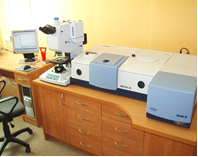 №Наименование показателяСведения1Полное наименование ЦКПЦентр коллективного пользования по экологическому мониторингу и исследованию состава и свойств вещества (ЦКП “Изомер”)2Полное наименование научной организацииУчреждение образования «Гомельский государственный университет имени Франциска Скорины»3Ведомственная принадлежностьМинистерство образования Республики Беларусь4Фактический адрес нахождения ЦКП (область, город, улица, №дома, индекс)Гомельская обл., г.Гомель, ул.Советская, 104, 2460285Наименование уникального научного оборудованияУниверсальный микроскоп Eclipse 80i 6Код научного оборудования03.01.02.05.007Тип оборудования / страна-изготовительПрибор для изучения тонких структур растительных организмов / Япония8Год выпуска / год ввода в эксплуатацию / годы модернизации уникального научного оборудования 2004 / 2005 / -9Назначение уникального научного оборудованияМикробиологические и микроскопические исследования 10Основные технические характеристики уникального научного оборудованияОбщее увеличение до 2000 раз;Увеличение объективов: 4x, 10x, 20x, 40x, 60x.Объективы ахромат и апохромат; Профессиональная цифровая камера 14 Mpix; Программное обеспечение11Данные об аттестации, поверке или калибровке уникального научного оборудования (дата и кем проводилась)–12Перечень методик, выполняемых на уникальном научном оборудованииГОСТ 26213-91 Почвы. Методы определения органического вещества.ГОСТ 18309-72 Вода питьевая. Метод определения содержания полифосфатов13Перечень услуг, предлагаемых для выполнения на уникальном научном оборудованииГидробиологические, микологические, альгологические исследования биологических структур и объектов14Численность научных сотрудников, осуществляющих работу на уникальном научном оборудовании; в том числе докторов и кандидатов наукСотрудники – 15;Доктора наук – 1; Кандидаты наук – 4.15Фотографии уникального научного оборудования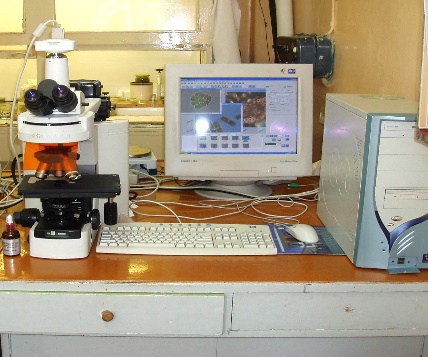 №Наименование показателяСведения1Полное наименование ЦКПЦентр коллективного пользования по экологическому мониторингу и исследованию состава и свойств вещества (ЦКП “Изомер”)2Полное наименование научной организацииУчреждение образования «Гомельский государственный университет имени Франциска Скорины»3Ведомственная принадлежностьМинистерство образования Республики Беларусь4Фактический адрес нахождения ЦКП (область, город, улица, №дома, индекс)Гомельская обл., г.Гомель, ул.Советская, 104, 2460285Наименование уникального научного оборудованияСканирующий зондовый микроскоп SOLVER Р47-PRO6Код научного оборудования03.01.05.01.017Тип оборудования / страна-изготовительИсследовательское оборудование / Россия8Год выпуска / год ввода в эксплуатацию / годы модернизации уникального научного оборудования 2006/ 2006 / -9Назначение уникального научного оборудованияПрибор предназначен для количественного морфологического анализа и измерений линейных размеров элементов структуры, микро-, нанорельефа поверхности исследуемых образцов из разных материалов с высоким разрешением  Комплексные исследования поверхности различных объектов с высокой степенью разрешения10Основные технические характеристики уникального научного оборудованияДиапазон сканирования –50x50х2,5 мкм;Минимальный шаг –  0,006 нм, 0,01нм;Минимальная нагрузка на зонд –  10 нН;Увеличение с 58х до 578х;Разрешение 3 мкм11Данные об аттестации, поверке или калибровке уникального научного оборудования (дата и кем проводилась)Периодическая калибровка по стандартным образцам12Перечень методик, выполняемых на уникальном научном оборудованииГСИ. Метрические параметры поверхности. Методика выполнения измерений с помощью сканирующего зондового микроскопа Solver P47;ГОСТ Р 8.700-2010 «ГСИ. Методика измерений эффективной высоты шероховатости поверхности с помощью сканирующего зондового атомно-силового микроскопа»13Перечень услуг, предлагаемых для выполнения на уникальном научном оборудованииОпределение рельефа поверхности в контактном и полуконтактном режимах, сканирование поверхности методом туннельной микроскопии, получение изображения поверхности в виде фазового контраста, характеризующего распределение механических свойств по поверхности образца (твердости, коэффициента трения)14Численность научных сотрудников, осуществляющих работу на уникальном научном оборудовании; в том числе докторов и кандидатов наукСотрудники – 4;Доктора наук – 1; Кандидаты наук – 3.15Фотографии уникального научного оборудования 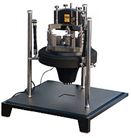 №Наименование показателяСведения1Полное наименование ЦКПЦентр коллективного пользования по экологическому мониторингу и исследованию состава и свойств вещества (ЦКП “Изомер”)2Полное наименование научной организацииУчреждение образования «Гомельский государственный университет имени Франциска Скорины»3Ведомственная принадлежностьМинистерство образования Республики Беларусь4Фактический адрес нахождения ЦКП (область, город, улица, №дома, индекс)Гомельская обл., г.Гомель, ул.Советская, 104, 2460285Наименование уникального научного оборудованияВакуумная установка PVM-D с катодно-дуговым источником плазмы6Код научного оборудования03.02.04.03.007Тип оборудования / страна-изготовительОборудование для реализации физико-химических процессов / Республика Беларусь8Год выпуска / год ввода в эксплуатацию / годы модернизации уникального научного оборудования 2008 / 2008 / -9Назначение уникального научного оборудованияВакуумно-плазменное нанесение покрытий на основе углерода, а также покрытий на основе карбидов, карбонитридов переходных металлов. Формирование твердых износостсойких покрытий на деталях машин, технологической оснастки, элементах матриц, пуансонов, металло- и деревообрабатывающего инструмента10Основные технические характеристики уникального научного оборудованияОснащена двумя электродуговыми испарителями с металлическим (Ti, Zr, Al и др. металлы) и графитовым катодами соответственно. Нанесение покрытия при давлении в камере порядка 4•10-3 Па. Возможно выполнение ионного ассистирования (N+ или Ar +) процессу осаждения композиционных покрытий на основе металла и углерода11Данные об аттестации, поверке или калибровке уникального научного оборудования (дата и кем проводилась)–12Перечень методик, выполняемых на уникальном научном оборудовании–13Перечень услуг, предлагаемых для выполнения на уникальном научном оборудованииВакуумно-плазменное нанесение алмазоподобных и композиционных металл (нитрид)-углеродных покрытий 14Численность научных сотрудников, осуществляющих работу на уникальном научном оборудовании; в том числе докторов и кандидатов наукСотрудники – 6;Доктора наук – 1; Кандидаты наук – 2.15Фотографии уникального научного оборудования 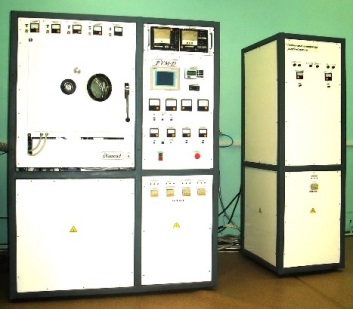 №Наименование показателяСведения1Полное наименование ЦКПЦентр коллективного пользования по экологическому мониторингу и исследованию состава и свойств вещества (ЦКП “Изомер”)2Полное наименование научной организацииУчреждение образования «Гомельский государственный университет имени Франциска Скорины»3Ведомственная принадлежностьМинистерство образования Республики Беларусь4Фактический адрес нахождения ЦКП (область, город, улица, №дома, индекс)Гомельская обл., г.Гомель, ул.Советская, 104, 2460285Наименование уникального научного оборудованияАвтоматический микротвердомер DM-86Код научного оборудования02.02.07.00.007Тип оборудования / страна-изготовительПрибор для изучения механических свойств веществ и материалов / Япония8Год выпуска / год ввода в эксплуатацию / годы модернизации уникального научного оборудования 2010 / 2010 / -9Назначение уникального научного оборудованияИзмерение микротвердости материалов10Основные технические характеристики уникального научного оборудованияДиапазон измерений HV от 5 до 2000; Пределы допускаемой относительной погрешности ±5.0%;испытательные нагрузки, Н 0,09807; 0,2452; 0,4903; 0,9807; 1,961; 2,942; 4,903; 9,80711Данные об аттестации, поверке или калибровке уникального научного оборудования (дата и кем проводилась)Поверка 17.06.2021 (Гомельский ЦСМС)12Перечень методик, выполняемых на уникальном научном оборудованииГОСТ Р 8.748-2011 (ИСО 14577-1:2002) Государственная система обеспечения единства измерений (ГСИ). Металлы и сплавы. Измерение твердости и других характеристик материалов при инструментальном индентировании 13Перечень услуг, предлагаемых для выполнения на уникальном научном оборудованииИзмерение микротвердости металлов и сплавов, а также тонких упрочняющих покрытий по шкалам Виккерса и Кнуппа14Численность научных сотрудников, осуществляющих работу на уникальном научном оборудовании; в том числе докторов и кандидатов наукСотрудники – 7;Доктора наук – 2; Кандидаты наук – 2.15Фотографии уникального научного оборудования 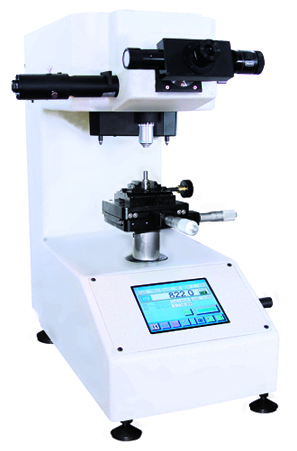 №Наименование показателяСведения1Полное наименование ЦКПЦентр коллективного пользования по экологическому мониторингу и исследованию состава и свойств вещества (ЦКП “Изомер”)2Полное наименование научной организацииУчреждение образования «Гомельский государственный университет имени Франциска Скорины»3Ведомственная принадлежностьМинистерство образования Республики Беларусь4Фактический адрес нахождения ЦКП (область, город, улица, №дома, индекс)Гомельская обл., г.Гомель, ул.Советская, 104, 2460285Наименование уникального научного оборудованияСпектрофотометр Cary 506Код научного оборудования03.06.00.00.007Тип оборудования / страна-изготовительПрибор для изучения оптических свойств веществ и материалов / Австралия8Год выпуска / год ввода в эксплуатацию / годы модернизации уникального научного оборудования 2010 / 2010 / -9Назначение уникального научного оборудованияСпектроскопические исследования веществ10Основные технические характеристики уникального научного оборудованияДиапазон 190 - 1100 нм; Ширина оптической щели - 1.5 нм; Максимальная скорость сканирования до 24000 нм/мин; Шаг сбора данных от 0.15 до 5 нм11Данные об аттестации, поверке или калибровке уникального научного оборудования (дата и кем проводилась)Поверка 21.06.2021 (Гомельский ЦСМС)12Перечень методик, выполняемых на уникальном научном оборудованииГОСТ 33405-2015 Методы испытаний химической продукции. Определение спектра поглощения в ультрафиолетовой и видимой областях спектрофотометрическим методом13Перечень услуг, предлагаемых для выполнения на уникальном научном оборудованииАнализ жидких и твердых образцов, в том числе сканирование тонких пленок, измерение диффузного и полного отражения, кинетические исследования с перемешиванием в термостатируемых кюветах14Численность научных сотрудников, осуществляющих работу на уникальном научном оборудовании; в том числе докторов и кандидатов наукСотрудники – 7;Доктора наук – 1; Кандидаты наук – 2.15Фотографии уникального научного оборудования 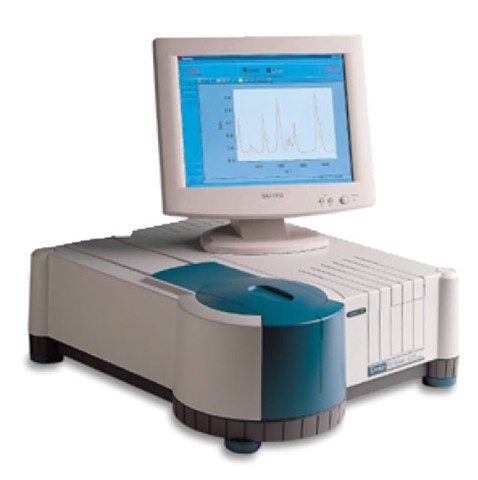 №Наименование показателяСведения1Полное наименование ЦКПЦентр коллективного пользования по экологическому мониторингу и исследованию состава и свойств вещества (ЦКП “Изомер”)2Полное наименование научной организацииУчреждение образования «Гомельский государственный университет имени Франциска Скорины»3Ведомственная принадлежностьМинистерство образования Республики Беларусь4Фактический адрес нахождения ЦКП (область, город, улица, №дома, индекс)Гомельская обл., г.Гомель, ул.Советская, 104, 2460285Наименование уникального научного оборудованияСпектральный эллипсометр  ESM-5126Код научного оборудования03.02.01.01.027Тип оборудования / страна-изготовительПрибор для изучения оптических свойств веществ и материалов / Россия8Год выпуска / год ввода в эксплуатацию / годы модернизации уникального научного оборудования 2012 / 2012 / -9Назначение уникального научного оборудованияИзмерение эллипсометрических параметров Ψ и Δ с последующим переходом к спектрам оптических констант(показатель преломления и коэффициент поглощения)10Основные технические характеристики уникального научного оборудованияСпектральный диапазон – 400 ÷ 800 нм; Спектральное разрешение до 4 нм;Диапазон углов падения –50÷90°;Долговременная стабильность ~ 0,01°11Данные об аттестации, поверке или калибровке уникального научного оборудования (дата и кем проводилась)Калибровка по тестовой программе12Перечень методик, выполняемых на уникальном научном оборудованииОпределение оптических постоянных материалов и тонких покрытий, а также их дисперсии13Перечень услуг, предлагаемых для выполнения на уникальном научном оборудованииИзмерение показателя преломления и коэффициента поглощения, а также определение их спектральных зависимостей спектров14Численность научных сотрудников, осуществляющих работу на уникальном научном оборудовании; в том числе докторов и кандидатов наукСотрудники – 6;Доктора наук – 2; Кандидаты наук – 2.15Фотографии уникального научного оборудования 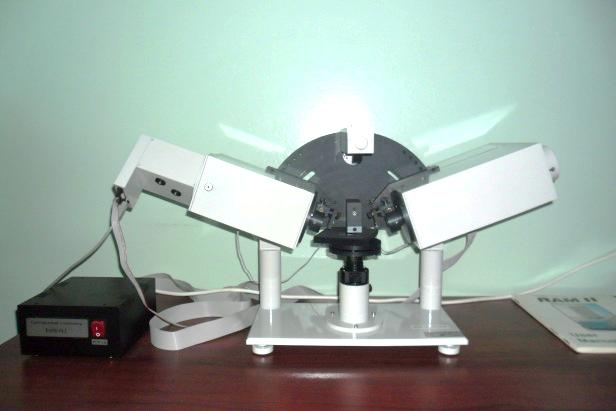 №Наименование показателяСведения1Полное наименование ЦКПЦентр коллективного пользования по экологическому мониторингу и исследованию состава и свойств вещества (ЦКП “Изомер”)2Полное наименование научной организацииУчреждение образования «Гомельский государственный университет имени Франциска Скорины»3Ведомственная принадлежностьМинистерство образования Республики Беларусь4Фактический адрес нахождения ЦКП (область, город, улица, №дома, индекс)Гомельская обл., г.Гомель, ул.Советская, 104, 2460285Наименование уникального научного оборудованияДисперсионный КР микроскоп-спектрометр SENTERRA6Код научного оборудования03.01.02.04.007Тип оборудования / страна-изготовительПрибор для изучения свойств веществ и материалов / Германия8Год выпуска / год ввода в эксплуатацию / годы модернизации уникального научного оборудования 2012 / 2012 / -9Назначение уникального научного оборудованияРегистрация спектров комбинационного расссеяния10Основные технические характеристики уникального научного оборудованияСпектральный диапазон  – 90 ÷ 3280 см-1; Спектральное разрешение - от 3 до 12 см-1;Длина волны источника излучения 532 нм;Максимальная мощность лазерного излучен.-20 мДж;Оптическое увеличение – 600 х11Данные об аттестации, поверке или калибровке уникального научного оборудования (дата и кем проводилась)Калибровка по тестовой программе12Перечень методик, выполняемых на уникальном научном оборудованииПолучение и анализ полученных спектров комбинационного рассеивания, как объёмных материалов, так и тонких покрытий13Перечень услуг, предлагаемых для выполнения на уникальном научном оборудованииИдентификация органических и неорганических веществ на основе технологии дисперсионного КР анализа 14Численность научных сотрудников, осуществляющих работу на уникальном научном оборудовании; в том числе докторов и кандидатов наукСотрудники – 4;Доктора наук – 1; Кандидаты наук – 2.15Фотографии уникального научного оборудования 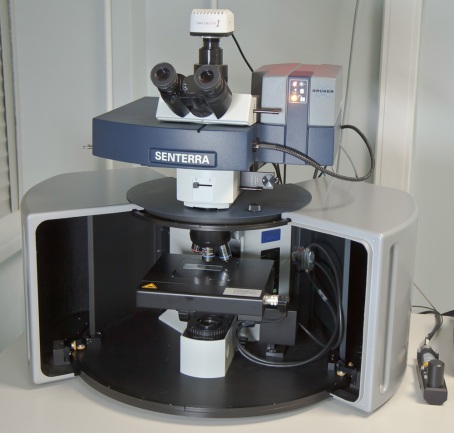 №Наименование показателяСведения1Полное наименование ЦКПЦентр коллективного пользования по экологическому мониторингу и исследованию состава и свойств вещества (ЦКП “Изомер”)2Полное наименование научной организацииУчреждение образования «Гомельский государственный университет имени Франциска Скорины»3Ведомственная принадлежностьМинистерство образования Республики Беларусь4Фактический адрес нахождения ЦКП (область, город, улица, №дома, индекс)Гомельская обл., г.Гомель, ул.Советская, 104, 2460285Наименование уникального научного оборудованияСпектрофотометр Photon RT6Код научного оборудования03.06.00.00.007Тип оборудования / страна-изготовительПрибор для изучения оптических свойств веществ/ Республика Беларусь8Год выпуска / год ввода в эксплуатацию / годы модернизации уникального научного оборудования 2014 / 2014 / -9Назначение уникального научного оборудованияСпектроскопические исследования веществ и материалов 10Основные технические характеристики уникального научного оборудованияОптический диапазон –190-4900 нм; Скорость сканирования  – 3000 нм/мин;        Точность установки длины волны –  0,4 нм;Воспроизводимость установки длины волны –  0,25 нм;Минимальный шаг сканир. – 0.5 нм11Данные об аттестации, поверке или калибровке уникального научного оборудования (дата и кем проводилась)Поверка 21.06.2021 (Гомельский ЦСМС)12Перечень методик, выполняемых на уникальном научном оборудованииГОСТ Р 8.829-2013 Методика измерения оптической плотности. Методики измерения оптических спектров пропускания и отражения.Многоугловые измерения.13Перечень услуг, предлагаемых для выполнения на уникальном научном оборудованииИзмерение спектральных характеристик отражения, пропускания и оптической плотности оптических деталей и покрытий в естественном и поляризованном свете. Определении оптических постоянных материалов 14Численность научных сотрудников, осуществляющих работу на уникальном научном оборудовании; в том числе докторов и кандидатов наукСотрудники – 6;Доктора наук – 1; Кандидаты наук – 2.15Фотографии уникального научного оборудования 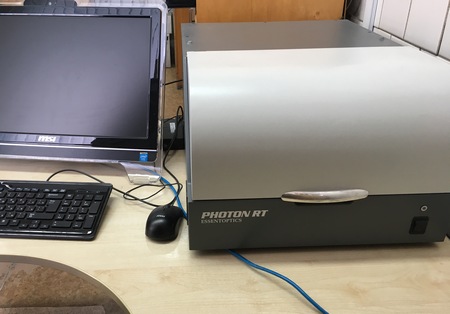 №Наименование показателяСведения1Полное наименование ЦКПЦентр коллективного пользования по экологическому мониторингу и исследованию состава и свойств вещества (ЦКП “Изомер”)2Полное наименование научной организацииУчреждение образования «Гомельский государственный университет имени Франциска Скорины»3Ведомственная принадлежностьМинистерство образования Республики Беларусь4Фактический адрес нахождения ЦКП (область, город, улица, №дома, индекс)Гомельская обл., г.Гомель, ул.Советская, 104, 2460285Наименование уникального научного оборудованияНанотвердомер  НаноСкан – 4D6Код научного оборудования02.02.05.02.067Тип оборудования / страна-изготовительПрибор для изучения механических свойств веществ и материалов / Россия8Год выпуска / год ввода в эксплуатацию / годы модернизации уникального научного оборудования 2018 / 2018 / -9Назначение уникального научного оборудованияИсследование механических свойств покрытий, материалов в соответствии с рекомендациями стандартов ISO 14577 и ГОСТ Р 8.748-2011 в широком диапазоне нагрузок и перемещений10Основные технические характеристики уникального научного оборудованияПредельная нормальная нагрузка до 2 Н; предельное цифровое разрешение по нагрузке 0,8 мкН; предельное перемещение индентора не более 300 мкм; предельное цифровое разрешение по перемещению индентора 0,1 нм11Данные об аттестации, поверке или калибровке уникального научного оборудования (дата и кем проводилась)Первичная поверка 2018 г.12Перечень методик, выполняемых на уникальном научном оборудованииИнструментальное индентирование в соответствии с рекомендациями стандартов ISO 14577 и ГОСТ Р 8.748-2011; измерение механических характеристик методом склерометрии (нанесение и анализ царапин) с постоянной или переменной нагрузкой; измерение вязко-упругих характеристик методом динамического механического анализа с нагрузкой до 1 Н; циклическое индентирование с частичной разгрузкой; построение зависимостей твердости и модуля упругости от глубины внедрения индентора;автоматизированное построение двумерных и трехмерных карт распределения твердости и модуля упругости по поверхности в поле до 50х50 мм13Перечень услуг, предлагаемых для выполнения на уникальном научном оборудованииИзмерение механических свойств объемных материалов и тонких пленок на субмикронном и нанометровом уровне14Численность научных сотрудников, осуществляющих работу на уникальном научном оборудовании; в том числе докторов и кандидатов наукСотрудники – 4;Доктора наук – 1; Кандидаты наук – 2.15Фотографии уникального научного оборудования 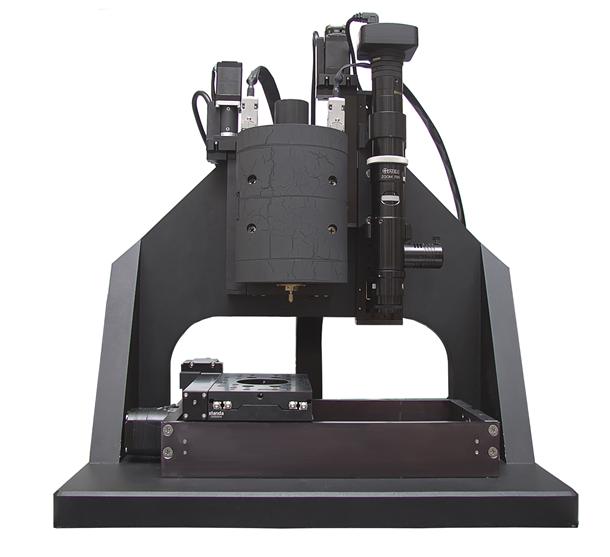 №Наименование показателяСведения1Полное наименование ЦКПЦентр коллективного пользования по экологическому мониторингу и исследованию состава и свойств вещества (ЦКП “Изомер”)2Полное наименование научной организацииУчреждение образования «Гомельский государственный университет имени Франциска Скорины»3Ведомственная принадлежностьМинистерство образования Республики Беларусь4Фактический адрес нахождения ЦКП (область, город, улица, №дома, индекс)Гомельская обл., г.Гомель, ул.Советская, 104, 2460285Наименование уникального научного оборудованияВекторный анализатор АКИП 6602 (Pico VNA 106)6Код научного оборудования02.01.03.04.007Тип оборудования / страна-изготовительПрибор радиоизмерительный / Китай8Год выпуска / год ввода в эксплуатацию / годы модернизации уникального научного оборудования 2018 / 2018 / -9Назначение уникального научного оборудованияИзмерение линейных характеристик ВЧ-компонентов и устройств10Основные технические характеристики уникального научного оборудованияДиапазон частот – 100 кГц – 6 ГГц;Динамический диапазон – 122 дБ;Шум кривой менее 0,008 дБ;Выходная мощность –  от -50 до +7 дБм.11Данные об аттестации, поверке или калибровке уникального научного оборудования (дата и кем проводилась)Периодическая калибровка по калибровочным наборам пользователя12Перечень методик, выполняемых на уникальном научном оборудованииМетодики измерения диэлектрической постоянной, добротности и тангенса угла потерь различных веществ13Перечень услуг, предлагаемых для выполнения на уникальном научном оборудованииИзмерение характеристик антенн, фидеров, волноводов, усилителей, аттенюаторов, преобразователей частоты и т.п.14Численность научных сотрудников, осуществляющих работу на уникальном научном оборудовании; в том числе докторов и кандидатов наукСотрудники – 5;Доктора наук – 2; Кандидаты наук – 2.15Фотографии уникального научного оборудования 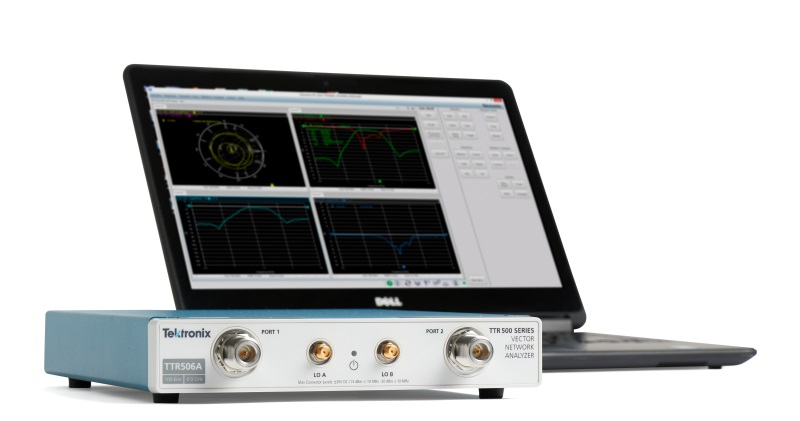 №Наименование показателяСведения1Полное наименование ЦКПЦентр коллективного пользования по экологическому мониторингу и исследованию состава и свойств вещества (ЦКП “Изомер”)2Полное наименование научной организацииУчреждение образования «Гомельский государственный университет имени Франциска Скорины»3Ведомственная принадлежностьМинистерство образования Республики Беларусь4Фактический адрес нахождения ЦКП (область, город, улица, №дома, индекс)Гомельская обл., г.Гомель, ул.Советская, 104, 2460285Наименование уникального научного оборудованияАппаратно-программный комплекс ЮСТ FarField6Код научного оборудования05.02.03.02.007Тип оборудования / страна-изготовительКомплекс программно-технический для автоматизации научных исследований / Россия8Год выпуска / год ввода в эксплуатацию / годы модернизации уникального научного оборудования 2019 / 2019 / -9Назначение уникального научного оборудованияАвтоматизированное измерение характеристик направленности антенн поворотным методом10Основные технические характеристики уникального научного оборудованияЧастотный диапазон – до 40 ГГц;Динамический диапазон - до 80 дБ;Погрешность измерения АДН:      в диапазоне до -25 дБ       < 0,3 дБ      в диапазоне до -40 дБ        < 0,5 дБ.11Данные об аттестации, поверке или калибровке уникального научного оборудования (дата и кем проводилась)–12Перечень методик, выполняемых на уникальном научном оборудованииИзмерение амплитудных и фазовых диаграмм направленности, коэффициента усиления, поляризационных характеристик13Перечень услуг, предлагаемых для выполнения на уникальном научном оборудованииРасчёт частотных зависимостей уровня боковых лепестков, направления и ширины главного максимума диаграммы направленности, координат фазового центра антенны14Численность научных сотрудников, осуществляющих работу на уникальном научном оборудовании; в том числе докторов и кандидатов наукСотрудники – 5;Доктора наук – 2; Кандидаты наук – 2.15Фотографии уникального научного оборудования 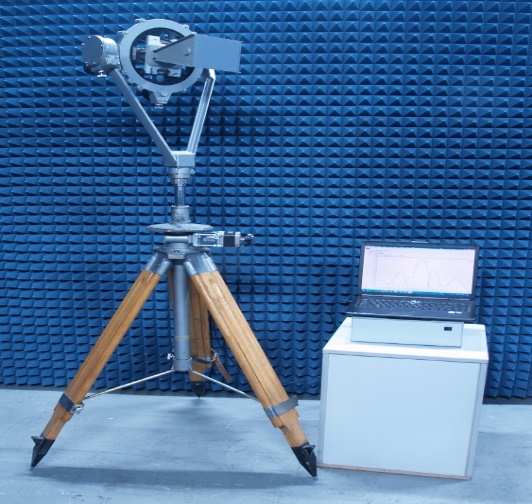 №Наименование показателяСведения1Полное наименование ЦКПЦентр коллективного пользования по экологическому мониторингу и исследованию состава и свойств вещества (ЦКП “Изомер”)2Полное наименование научной организацииУчреждение образования «Гомельский государственный университет имени Франциска Скорины»3Ведомственная принадлежностьМинистерство образования Республики Беларусь4Фактический адрес нахождения ЦКП (область, город, улица, №дома, индекс)Гомельская обл., г.Гомель, ул.Советская, 104, 2460285Наименование уникального научного оборудованияСпектрофлуориметр FluoroMax46Код научного оборудования03.06.06.01.007Тип оборудования / страна-изготовительПрибор для изучения оптических свойств и строения веществ и материалов / Франция8Год выпуска / год ввода в эксплуатацию / годы модернизации уникального научного оборудования 2020 / 2020 / -9Назначение уникального научного оборудованияВысокочувствительный элементный анализ объектов различной природы.10Основные технические характеристики уникального научного оборудованияПолоса пропускания  0–30 нм;Погрешность длины волны  ±0,5 нм;Время интегрирования  1 мс – 160 с;Эмиссионный детектор  200 – 870 нм.11Данные об аттестации, поверке или калибровке уникального научного оборудования (дата и кем проводилась)Первичная поверка 2020 г.12Перечень методик, выполняемых на уникальном научном оборудованииМетодика измерения спектров комбинационного рассеяния и фотолюминесценции с высоким пространственным и спектральным разрешением13Перечень услуг, предлагаемых для выполнения на уникальном научном оборудованииИзмерение спектров флуоресценции, фосфоресценции, а также квантового выхода флуоресценции. Решение задач биохимии, цитологии, фотохимии и аналитической химии .14Численность научных сотрудников, осуществляющих работу на уникальном научном оборудовании; в том числе докторов и кандидатов наукСотрудники – 6;Доктора наук – 1; Кандидаты наук – 2.15Фотографии уникального научного оборудования 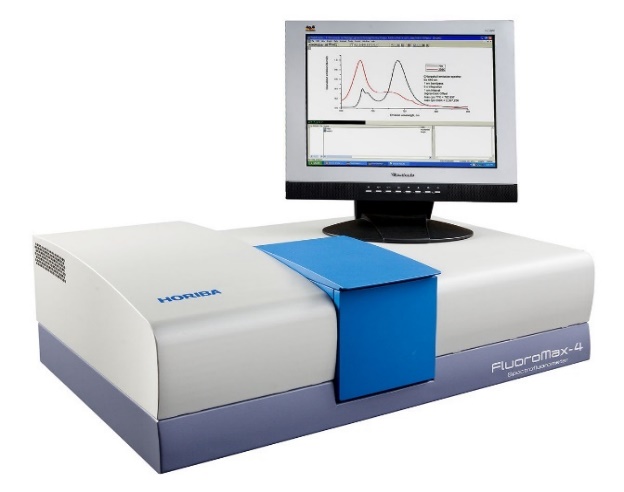 №Наименование показателяСведения1Полное наименование ЦКПЦентр коллективного пользования по экологическому мониторингу и исследованию состава и свойств вещества (ЦКП “Изомер”)2Полное наименование научной организацииУчреждение образования «Гомельский государственный университет имени Франциска Скорины»3Ведомственная принадлежностьМинистерство образования Республики Беларусь4Фактический адрес нахождения ЦКП (область, город, улица, №дома, индекс)Гомельская обл., г.Гомель, ул.Советская, 104, 2460285Наименование уникального научного оборудованияНастольный спектрометр во временной области TDS1008-wol для терагерцовой спектроскопии6Код научного оборудования02.06.00.00.007Тип оборудования / страна-изготовительОборудование для оптических измерений / Германия8Год выпуска / год ввода в эксплуатацию / годы модернизации уникального научного оборудования 2020 / 2022 / -9Назначение уникального научного оборудованияИсследования оптических свойств метаматериалов в ТГц диапазоне длин волн10Основные технические характеристики уникального научного оборудованияОборудование обеспечивает излучение в диапазоне от 0,05 до 4,5 ТГц.11Данные об аттестации, поверке или калибровке уникального научного оборудования (дата и кем проводилась)Проверка и настройка оборудования проведена специалистами компании Batop в 2020 г.12Перечень методик, выполняемых на уникальном научном оборудованииИсследования оптических свойств материалов в ТГц диапазоне длин волн13Перечень услуг, предлагаемых для выполнения на уникальном научном оборудованииИсследования, в которых необходимо использование  ТГц излучение в диапазоне от 0,05 до 4,5 ТГц.14Численность научных сотрудников, осуществляющих работу на уникальном научном оборудовании; в том числе докторов и кандидатов наукСотрудники – 9Доктора наук – 2; Кандидаты наук – 4.15Фотографии уникального научного оборудования 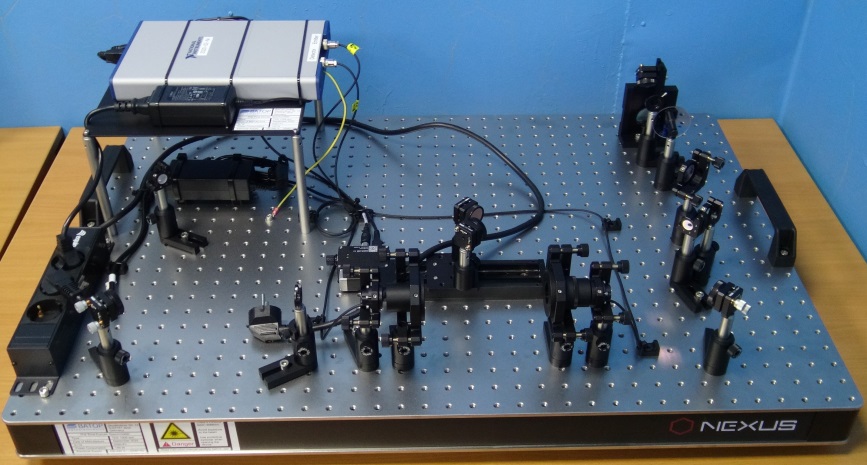 №Наименование показателяСведения1Полное наименование ЦКПЦентр коллективного пользования по экологическому мониторингу и исследованию состава и свойств вещества (ЦКП “Изомер”)2Полное наименование научной организацииУчреждение образования «Гомельский государственный университет имени Франциска Скорины»3Ведомственная принадлежностьМинистерство образования Республики Беларусь4Фактический адрес нахождения ЦКП (область, город, улица, №дома, индекс)Гомельская обл., г.Гомель, ул.Советская, 104, 2460285Наименование уникального научного оборудованияФемтосекундный лазер в комплекте с программным обеспечением6Код научного оборудования02.06.05.06.007Тип оборудования / страна-изготовительПолупроводниковый лазер / Германия8Год выпуска / год ввода в эксплуатацию / годы модернизации уникального научного оборудования 2021/2022/ -9Назначение уникального научного оборудованияПредназначен для возбуждения терагерцового излучения в терагерцовом спектрометре с целью измерения оптических характеристик двумерных и трехмерных метаматериалов, фотонных кристаллов, метал-кремниевых и гибких металл-полимерных высокопоглощающих неотражающих покрытий в ТГц диапазоне длин волн.10Основные технические характеристики уникального научного оборудованияДлина волны лазерного излучения -785 нм. Частота повторения импульсов лазера 50-100 МГц. Средняя мощность импульса лазера: не менее 120 мВт. Длительность импульсов лазера - не более 100 фс. Точность позиционирования лазерного пучка: не более 25 мкрад. Свободный выход луча.11Данные об аттестации, поверке или калибровке уникального научного оборудования (дата и кем проводилась)Проверка проведена 14.12.2021 специалистами компании Batop12Перечень методик, выполняемых на уникальном научном оборудованииИспользуется для возбуждения терагерцового излучения в терагерцовом спектрометре13Перечень услуг, предлагаемых для выполнения на уникальном научном оборудованииИсследования, в которых необходимо использование фемтосекундного лазера с длиной волны 785 нм.14Численность научных сотрудников, осуществляющих работу на уникальном научном оборудовании; в том числе докторов и кандидатов наукСотрудники – 9Доктора наук – 2; Кандидаты наук – 4.15Фотографии уникального научного оборудования 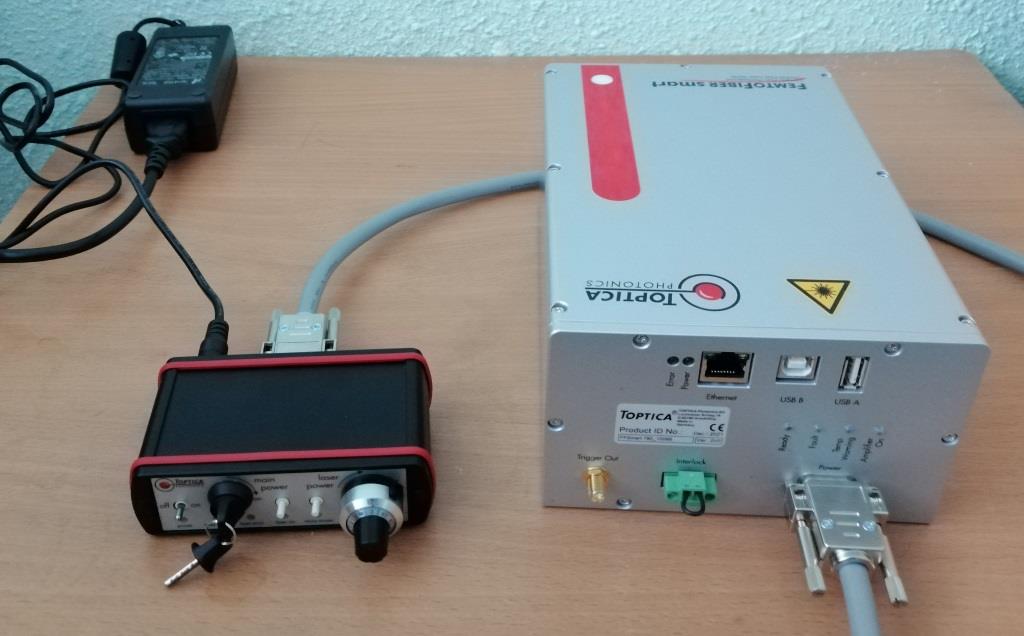 